Publicado en Madrid el 26/09/2023 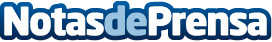 Wooclap supera los 50 millones de usuariosWooclap, la plataforma de pedagogía interactiva creada por un antiguo estudiante de la Universidad Politécnica de Madrid, acaba de superar la cifra de 50 millones de usuarios. En todo el mundo, profesores y formadores la utilizan en este inicio de curso para hacer el aprendizaje más efectivo, ahora con la ayuda de la Inteligencia ArtificialDatos de contacto:AlbertoWooclap630130054Nota de prensa publicada en: https://www.notasdeprensa.es/wooclap-supera-los-50-millones-de-usuarios_1 Categorias: Nacional Inteligencia Artificial y Robótica Educación Marketing Madrid Emprendedores Cursos Universidades Innovación Tecnológica http://www.notasdeprensa.es